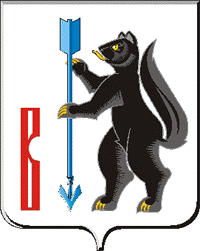 АДМИНИСТРАЦИЯГОРОДСКОГО ОКРУГА  ВЕРХОТУРСКИЙП О С Т А Н О В Л Е Н И Еот 27.10. 2022г. № 859г. Верхотурье  О проведении конкурсного отбора инициативных проектовв городском округе Верхотурский на 2023 годВ соответствии с Федеральным законом от 06 октября 2003 года № 131-ФЗ «Об общих принципах организации местного самоуправления в Российской Федерации», решением Думы городского округа Верхотурский от 26.05.2021г. № 35 «Об утверждении Положения об инициировании и реализации инициативных проектов в городском округе Верхотурский», в целях планирования бюджетных средств в бюджете городского округа Верхотурский на реализацию инициативных проектов в 2023 году, руководствуясь Уставом городского округа Верхотурский,ПОСТАНОВЛЯЮ:1. Провести конкурсный отбор инициативных проектов в городском округе Верхотурский на 2023 год.2. Определить:1) дату начала подачи инициаторами проектов конкурсных заявок на участие в конкурсном отборе – 1 ноября 2022 года;2) дату окончания приема конкурсных заявок на участие в конкурсном отборе – 30 ноября 2022 года;3) место приема конкурсных заявок на участие в конкурсном отборе: Администрация городского округа Верхотурский, 624380, Свердловская область, г. Верхотурье, ул. Советская, 4, каб. комитет экономики и планирования.3. Опубликовать настоящее постановление в информационном бюллетене «Верхотурская неделя» и разместить на официальном сайте городского округа Верхотурский.4. Контроль исполнения настоящего постановления оставляю за собой.Глава городского округа Верхотурский                                                         А.Г.Лиханов